                                                    بازدید علمی دانشجویان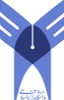   دانشگاه آزاد اسلامی واحد کرماننظر به اینکه تعداد .............. نفر ( شامل ......... سرپرست، .......... نفر دانشجوی آقا و ............ دانشجوی خانم ) از رشته ..................................     در ارتباط با درس ........................................ قصد بازدید از ........................................................... را دارند، متمنی است در خصوص معرفی آنان هماهنگی لازم بعمل آید.تاریخ بازدید:                                                 ساعت حرکت:            تاریخ عزیمت جهت بازدید:                               مدت مورد نظر جهت بازدید: شماره تماس استاد مربوطه:                                                                                                                      مدرس راهنمابا توجه به سرفصل مصوب، بازدید دانشجویان رشته ....................................... از ................................................... بلامانع می باشد.ضمناً آقای/ خانم  ...................................................  بعنوان همراه و نماینده گروه معرفی می شوند.                                                                                            مدیر گروه آموزشیبا توجه به بررسی انجام شده و اخذ تعهد، با بازدید دانشجویان رشته .......................................  از ...................................... موافقت می گردد.                                                                                           سرپرست دانشکدهبا توجه به موافقت دانشکده و سرفصل مصوب موافقت می گردد.                                                                                                   معاونت آموزشی دانشگاهبازدید علمی دانشجویان فوق از ........................................... در تاریخ ذکر شده از نظر این دفتر بلامانع بوده و برادر/ خواهر ................................. بعنوان نماینده این دفتر جهت همراهی گروه معرفی می گردند.                                                                                                         دفتر فرهنگ اسلامی دانشگاهبازدید فوق از نظر دفتر حراست بلامانع است.                                                                                              مدیر حراست دانشگاهبا توجه به تاییدات فوق، مقتضی است مکاتبات لازم توسط دفتر ارتباط با صنعت و جامعه صورت پذیرد.                                                                                                                                    معاونت پژوهشی دانشگاهدرخصوص بازدید دانشجویان رشته ................................ از ................................. هماهنگی لازم بعمل آمده و مکاتبات مربوطه انجام گرفته است.هماهنگ کننده: مکاتبات پیوست:                                                                                                  دفتر ارتباط با صنعت و جامعه                                                                                                     با توجه به تاریخ عزیمت، بازدید دانشجویان فوق الذکر با ارائه سرویس ایاب و ذهاب توسط:      ם اداره نقلیه دانشگاه       ם اداره تدارکات صورت پذیرد.                                                                                              معاونت مالی دانشگاه